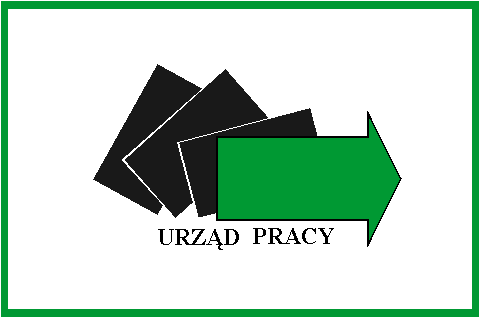 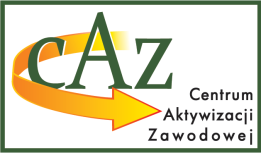 Załącznik nr 8 do SWZ……………………………………..(pieczęć wykonawcy)												                                                                                                                                                        Powiatowy Urząd Pracy w Chełmie  Pl. Niepodległości 1 22 – 100 Chełm Wykaz osób które będą uczestniczyć w wykonaniu zamówienia Dotyczy: organizacji kursu:„………………………………………………………………………….………………………..”Należy dodać tyle wierszy ile będzie konieczne ..............................dnia....................... 						    	        	 /miejscowość/		                                                                                                                                	 ...........................................................................................	( podpis i pieczęć osoby uprawnionej do reprezentacji wykonawcy)Lp. Imię i nazwisko Wykształcenie, kwalifikacje zawodowe niezbędne do wykonania zamówienia Doświadczenie w prowadzeniu zajęć o tematyce zgodnej z przedmiotem  zamówienia ( liczba przeprowadzonych szkoleń ze wskazaniem pracodawcy/zleceniodawcy) 